DIPAK RANJAN SATAPATHY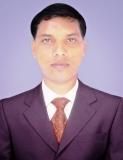 Personal Details: Date of birth: 05/02/1986Marital status: MarriedPermanent address:At/po-Baulabandha, dist-khordha, odishaE-mail: dipaksatapathy@eatm.inContact Nos.: 9776490409Skype ID: Scopus ID: ISTE Membership No:Academic Experience: Assistant professor inEinstien Academy of Technology and Management,Khordha, BhubaneswarAssistant professor at Capital Engineering College, Baniatangi ,khordha